Частная гостиница на Ленинградской, 1Гостиница эконом класса в частном секторе на улице Ленинградской на пересечении с улицей Крестьянской в 15 минутах ходьбы от моря с песчаным пляжем. Рядом расположены продуктовый магазин, отделение Сбербанка, банкомат, остановка маршрутного транспорта. не далеко живописная аллея розКомнаты рассчитаны на проживание 2-х, 3-х, 4-х и 5-ти человек. В каждой комнате, помимо спальных мест, имеются шкаф, вентилятор, тумбочки, зеркало, телевизор. Санузел и душевые раздельные, находятся на этаже и рассчитаны на 3 комнаты. Имеется кухня для самостоятельного приготовления пищи. Двор крытый, с виноградной аркой и столиками для отдыха на свежем воздухе. Отличный вариант для тех,  кто ценит отдых по доступной цене.Цены указаны за 10 ночей, с 1 человека в российских рублях.В стоимость включено:- проезд комфортабельным автобусом туркласса  туда и обратно;- проживание согласно графика.Дополнительно оплачивается:   1 100 000 бел. рублей с 1 чел.- проезд и туруслуга.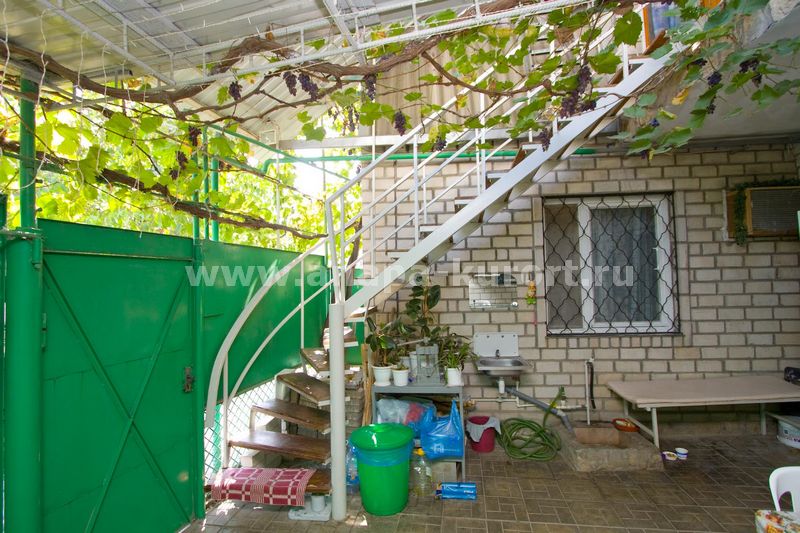 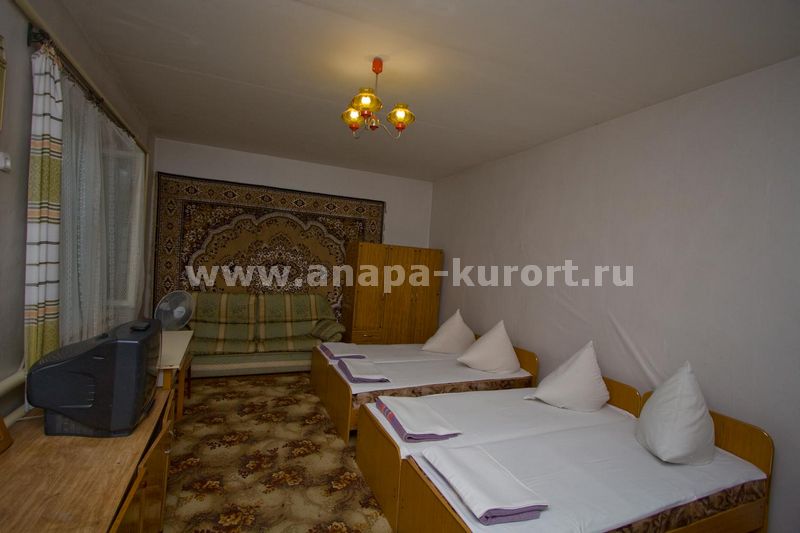 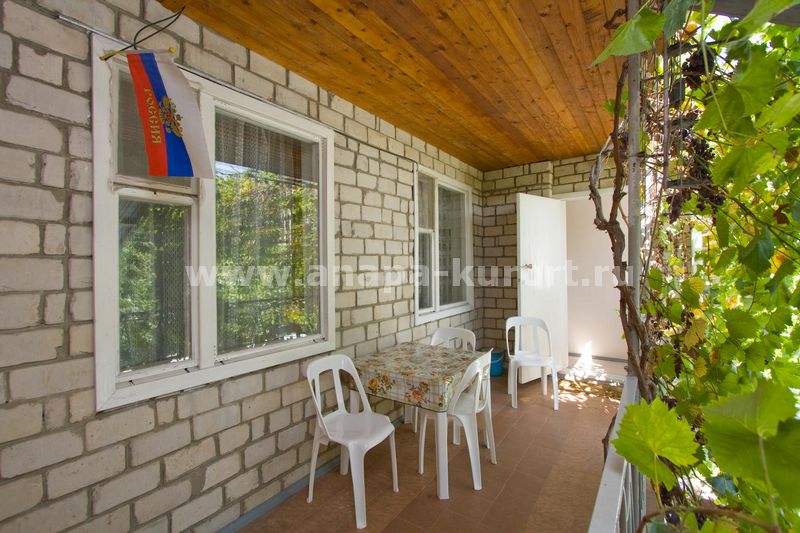 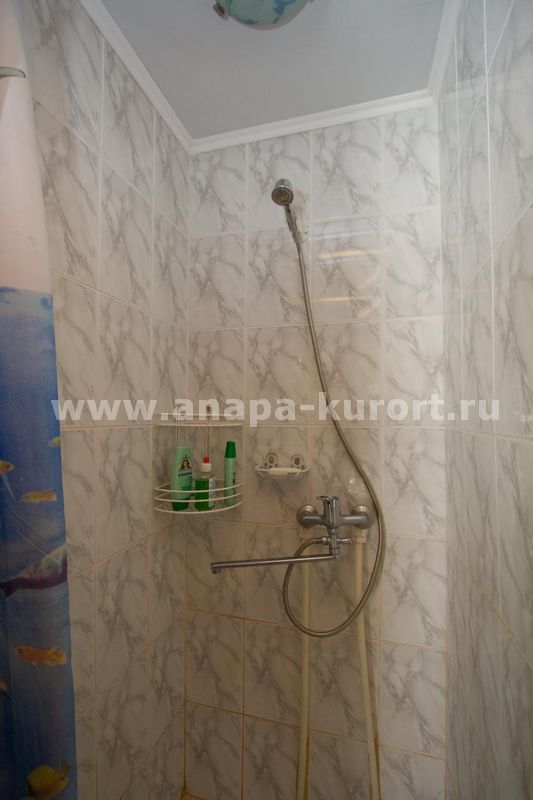 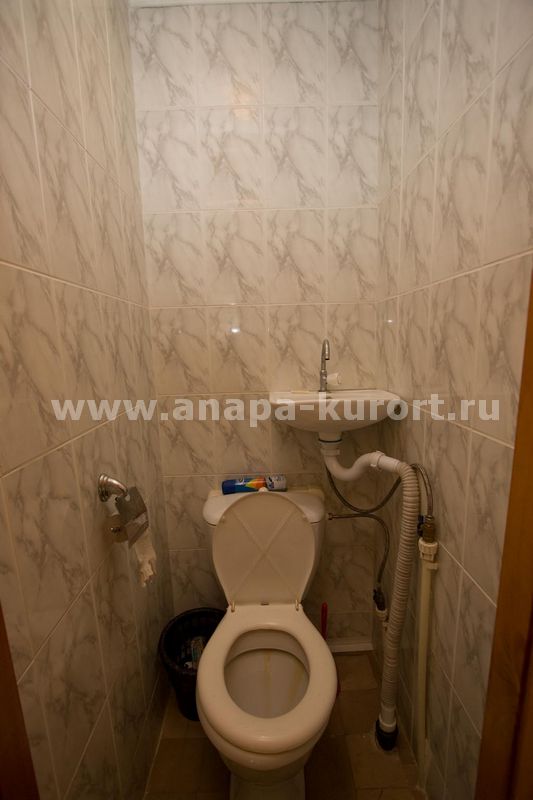 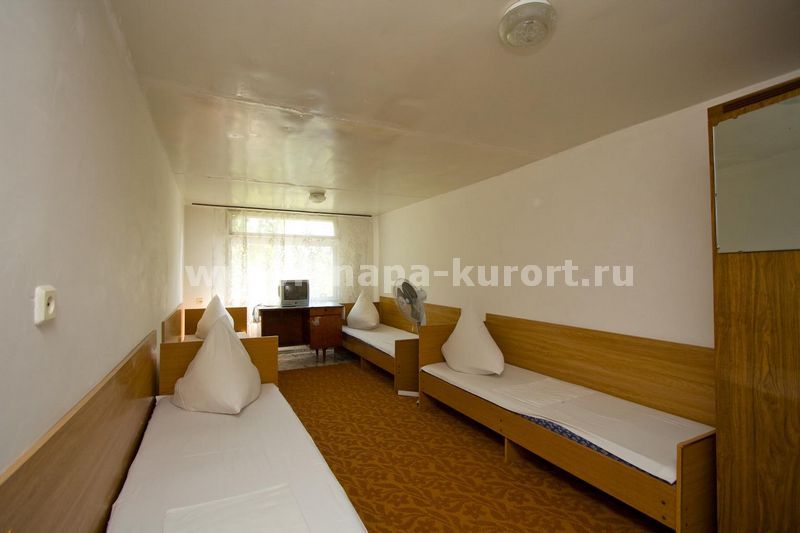 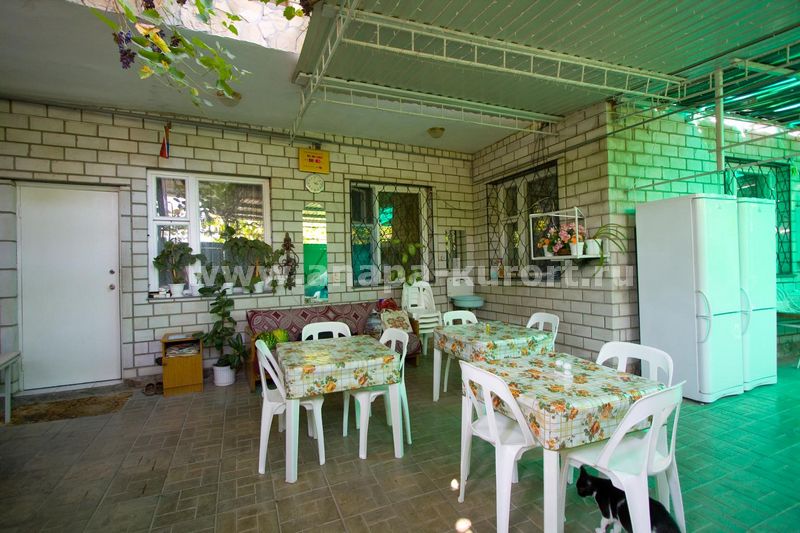 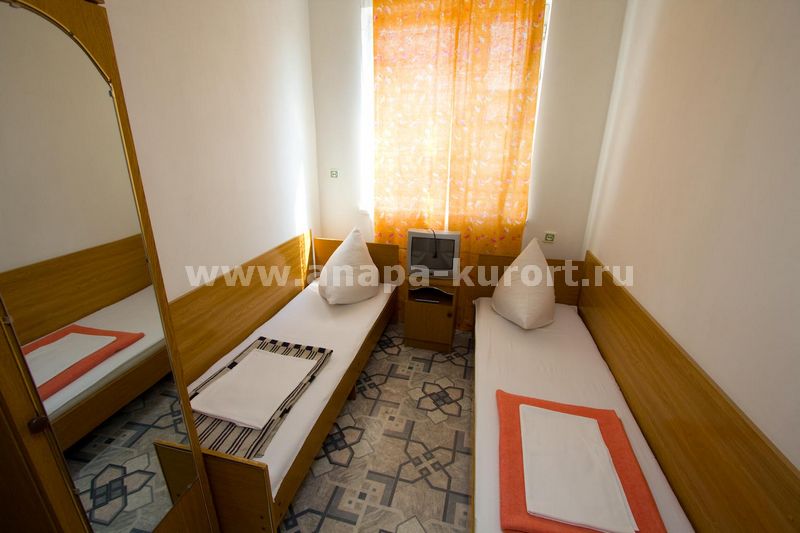 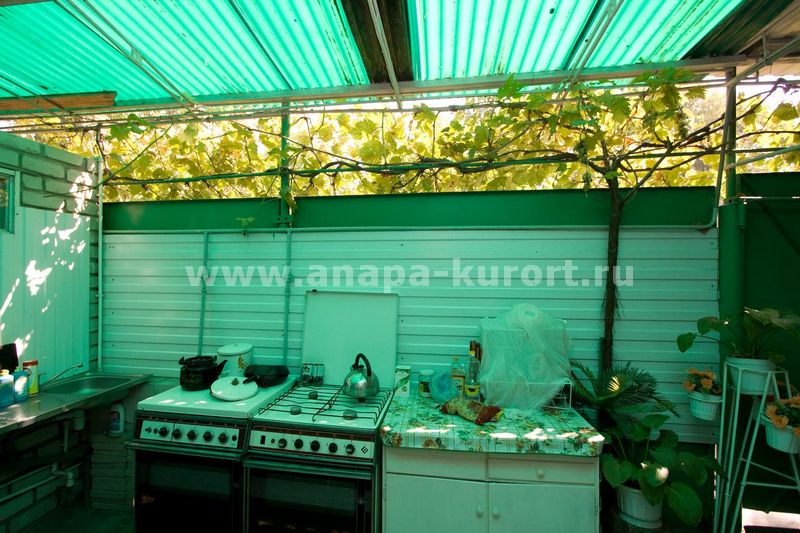 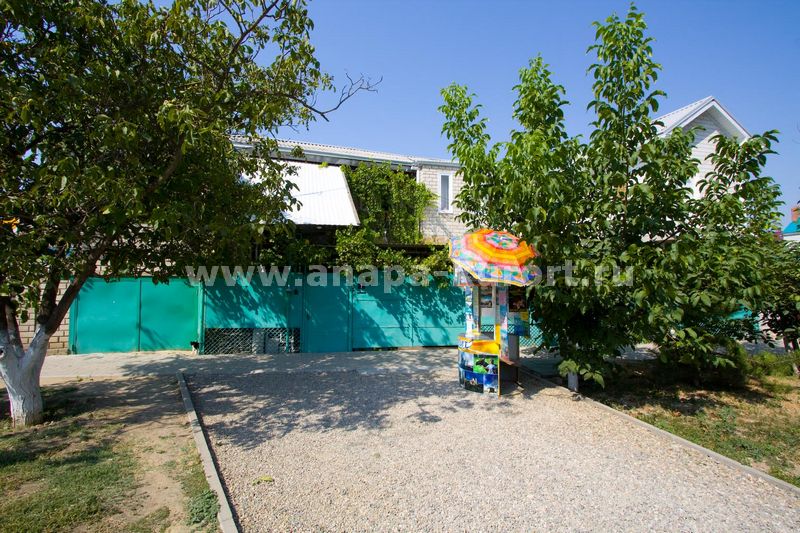 Даты выездаКоличество ночей2-х местные номераэконом3-х местные номераэконом4-х местные номера эконом17.06.-01.07.20141037003700360003.07.-17.07.20141042004200410019.07.-02.08.20141042004200410004.08.-18.08.20141042004200410020.08.-03.09.20141042004200410005.09.-19.09.201410370037003600